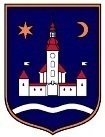 REPUBLIKA HRVATSKAZAGREBAČKA ŽUPANIJAOPĆINA POKUPSKO	  Jedinstveni upravni odjelKLASA: 007-01/16-01/03URBROJ: 238-22-1-16-2Pokupsko, 29. siječnja, 2016. godineOPĆINA POKUPSKOJavni natječaj za predlaganje programa/projekata za zadovoljenje javnih potreba Općine Pokupsko u području sportskih aktivnosti za 2016. godinuUpute za prijavitelje
Datum objave natječaja:29. siječnja 2016 g.Rok za dostavu prijava: 29. veljače, 2016. g do 12.00 satiu Općinu Pokupsko, u zatvorenoj omotnici neovisno na koji način se dostavljaju (osobno ili poštom)1. JAVNI NATJEČAJ ZA FINANCIRANJE GODIŠNJEG PROGRAMA/PROJEKATA UDRUGA U PODRUČJU SPORTSKIH AKTIVNOSTI OPĆINE POKUPSKO ZA 2016. GODINU1.1. OPIS PROBLEMA ČIJEM SE RJEŠAVANJU ŽELI DOPRINIJETI OVIM NATJEČAJEMOpćina Pokupsko posjeduje bogatu sportsku tradiciju, osobito kada su u pitanju natjecanja sportaša, sport učenika, sportske manifestacije, programi treninga, poticanje sportske rekreacije građana.Općina Pokupsko jedinica je lokalne samouprave koja zadovoljenje potreba svog stanovništva rješava većinom vlastitim resursima, dajući im na raspolaganje dio javnih prihoda Općine Pokupsko za provođenje aktivnosti koje će pomoći razvoju Općine i povećanju kvalitete stanovništva Općine Pokupsko.Općina Pokupsko nudi veliki broj različitih sportova, tu su nogomet, lovstvo, veslački sport, ribolov, skijanje, kao i drugi sportovi koje pojedinci određuju u skladu aktivnosti u udrugama.Zakonom je prihvaćeno da područje sporta obuhvaća četiri područja, pa tako i u Općini Pokupsko sport možemo podijeliti na:sportsku rekreaciju (sport za sve),natjecateljski sport (sve vrste i kategorije)sport u području obrazovanja.Općina Pokupsko podupire programe sportskih aktivnosti športskih udruga i klubova. Oni su značajan faktor društvenog života u našoj sredini, okupljaju veliki broj članova, posebice djece i mladeži, te pridonose bogatstvu rekreativnih i poučnih sadržaja za domaće stanovništvo i povremene posjetitelje.Ciljevi sportskih udruga na području Općine Pokupsko su okupljanje građana, osobito mladeži, radi bavljenja sportom, sudjelovanje u natjecanjima, poduka igrača mlađih uzrasta, ostvarivanje stručno-pedagoških uvjeta, suradnja sa školskim društvima i praćenje rada i napretka učenika, održavanje treninga i drugih oblika poduke i sportske pripreme, sudjelovanje u stvaranju uvjeta za provođenje zdravstvene skrbi o športašima.1.2. CILJEVI NATJEČJA I PRIORITETI ZA DODJELU SREDSTAVANatječajni postupak provodi se u skladu sa Zakonom o sportu (NN, br. 71/06, 124/10, 124/11, 86/12 i 94/13), Zakonom o udrugama (NN, br. 74/14), Uredbom o kriterijima, mjerilima i postupcima financiranja i ugovaranja programa i projekata od interesa za opće dobro koje provode udruge (NN, br. 26/15) i Pravilnikom o sufinanciranju udruga građana koje djeluju na području Općine Pokupsko.Cilj Programa javnih potreba u sportu je ostvarivanje programa sportskih udruga s područja Općine Pokupsko kojima će se postići ciljevi iz razvojnih dokumenata Općine Pokupsko.Sredstva za sufinanciranje provedbe programa u sportu i rekreaciji osiguravaju se u općinskom proračunu.Natječajni postupak provodi se u skladu sa standardima financiranja programa udruga iz javnih izvora propisanima Uredbom o kriterijima, mjerilima i postupcima financiranja i ugovaranja programa i projekata od interesa za opće dobro koje provode udruge (NN, br. 26/15).Opći cilj ovog javnog natječaja je razvoj sporta u Općini Pokupsko i povećanje kvalitete života djece, mladeži i svih građana kroz provođenje sportskih programa treninga i natjecanje u sportskim klubovima Općine.Specifični cilj ovog javnog natječaja je razviti i provesti učinkovite i održive aktivnosti koje će pridonijeti razvoju sporta u cjelini i sportskih vještina, posebice djece i mlađih skupina, rekreacije kao zdravog stila života za sve dobne skupine.Prioriteti za dodjelu sredstava su razne projektne aktivnosti kojima se unapređuje kvaliteta života djece, mladeži i svih stanovnika Općine kroz provođenje sportskih i rekreacijskih aktivnosti, a koje su usmjerene na sljedeća prioritetna područja:provođenje sportskih aktivnosti djece i mladežidjelovanje sportskih udruga,sportsko-rekreacijskih aktivnosti građana,sportska priprema, sportska natjecanja.1.3. PLANIRANI IZNOSI I UKUPNA VRIJEDNOST NATJEČAJAZa sufinanciranje projekata/programa u okviru ovog Javnog natječaja u proračunu Općine Pokupsko planirana su financijska sredstva u ukupnom iznosu od 155.000,00 kuna.Ukupna planirana vrijednost Natječaja može se mijenjati ovisno o visini stvarno raspoloživih odnosno uplaćenih sredstava.Najmanji iznos financijskih sredstava koji se može ugovoriti po programu je 1.000,00 kuna.Najveći iznos financijskih sredstva koji se može ugovoriti po programu je 50.000,00 kuna.U slučaju da se predmetni projekt/program ne financira u 100% iznosu iz proračuna Općine Pokupsko, udruga je dužna osigurati preostali iznos do punog iznosa projekta/programa.Isti prijavitelj može podnijeti prijavu za više programa/projekata.Program se prijavljuje s rokom provedbe do 12 mjeseci, u periodu od 1 . siječnja 2016. do 31. prosinca 2016. godine.U sklopu planirane vrijednosti natječaja Općina Pokupsko namjerava sklopiti ugovor sa najviše 9 udruga.2. FORMALNI UVJETI NATJEČAJA2.1. PRIJAVITELJI: TKO MOŽE PODNIJETI PRIJAVU?Prihvatljivi prijaviteljiPravo podnošenja prijave projekata/programa imaju sportske udruge čiji su ciljevi i djelatnosti usmjereni ka zadovoljenju javnih potreba stanovnika Općine Pokupsko u području sporta, a kojima temeljna svrha nije stjecanje dobiti i čije aktivnosti  Jedinstveni upravni odjel Općine Pokupsko ne ocijeni kao gospodarsku djelatnost u sportu.Za provođenje projekata/programa nije obavezno partnerstvo, međutim ono se preporučuje zbog međusobnog povezivanja organizacija i međusobne suradnje u osmišljavanju zajedničkih aktivnosti.Prijavitelj može djelovati u partnerstvu s najmanje jednom udrugom s područja Općine Pokupsko. Partneri moraju zadovoljavati sve uvjete prihvatljivosti koji vrijede i za prijavitelja. Prijavitelji i partner prijavi trebaju priložiti popunjenu, potpisom odgovorne osobe te pečatom ovjerenu Izjavu o partnerstvu. Izjavu popunjava i potpisuje svaki od partnera pojedinačno i mora biti priložena u izvornik.Prilikom prijave potrebno je voditi računa o tome da je partnerstvo utemeljeno na međusobnim odnosima, na dogovoru ili eventualnom ugovoru o međusobnim pravima i obvezama i da svaki loš odabir partnera u projektu može dovesti u pitanje realizaciju aktivnosti i ostvarenje zacrtanih ciljeva. Općina Pokupsko potpisuje Ugovor isključivo s prijaviteljem programa/projekta kojeg u konačnici smatra odgovornim za kvalitetu provedbe programa/projekta te namjensko trošenje sredstava i redovito izvještavanje.Prijavitelji moraju zadovoljiti sljedeće uvjete:da imaju sjedište na području Općine Pokupsko,da su upisani u Registar udruga Republike Hrvatske;da su upisani u Registar neprofitnih organizacija pri Ministarstvu financija,da su uskladili svoje Statute s odredbama Zakona o udrugama, te podnijeli zahtjev Uredu državne uprave u Zagrebačkoj županiji za promjenu podataka u Registru,da uredno ispunjavanju obveze iz ranije sklopljenih ugovora o financiranju iz javnih izvora,da se protiv osobe ovlaštene za zastupanje udruge i voditelja projekata/programa ne vodi kazneni postupak i nije pravomoćno osuđen za prekršaje i kaznena djela sukladno odredbama Uredbe,da vode transparentno financijsko poslovanje u skladu sa zakonskim propisima,da nemaju dugovanja s osnove plaćanja doprinosa za mirovinsko i zdravstveno osiguranje i plaćanja poreza te drugih davanja prema državnom proračunu i proračunu Općine Pokupsko.Da bi prijava i program udruge mogao biti uvršten u Program javnih potreba u sportu predlagatelj mora podnijeti prijavu na posebnim obrascima koji se mogu preuzeti na stranicama Općine Pokupsko (www.pokupsko.hr:)Uz gore navedene obrasce, prijavitelji su obvezni dostavi i sljedeću dokumentaciju: 1. Izvadak (ne stariji od tri mjeseca od objave javnog natječaja) ili preslika Rješenja iz Registra udruga Republike Hrvatske; 2. Ukoliko udruga nije ishodovala novo Rješenje Ureda državne uprave u Zagrebačkoj županiji, a uredno je predala Zahtjev za upis promjena u Registru, potrebno je dostaviti dokaz o podnošenju zahtjeva; 3. Uvjerenje nadležnog suda, ne starije od šest (6) mjeseci od dana objave javnog natječaja, da se protiv osobe ovlaštene za zastupanje udruge (koja je potpisala obrasce za prijavu programa i koja je ovlaštena potpisati ugovor o financiranju) i voditelja programa ne vodi prekršajni, odnosno kazneni postupak u skladu s odredbama Uredbe ili pisanu izjavu o nekažnjavanju; 4. Izjavu o nepostojanju dvostrukog financiranja, 5. Potvrdu Porezne uprave o nepostojanju dugovanja s osnove plaćanja doprinosa za mirovinsko i zdravstveno osiguranje i plaćanje poreza te drugih davanja prema državnom proračunu ne stariju od 30 dana. Napomena: Potvrdu suda o nekažnjavanju izdaje Općinski sud koji je nadležan za područje na kojem osoba ovlaštena za zastupanje ima prebivalište ili je potrebno ispisati osobnu izjavu o nekažnjavanju. Potvrdu o nepostojanju duga prema Općini Pokupsko nije nužno dostavljati jer će stanje duga po službenoj dužnosti utvrditi Jedinstveni upravni odjel Općine Pokupsko.Neprihvatljivi prijavitelji Pravo prijave na natječaj nemaju: 1. ogranci, podružnice i slični ustrojbeni oblici udruga koji nisu registrirani sukladno Zakonu o sportu kao pravne osobe; 2. udruge koje nisu upisane u Registar neprofitnih organizacija; 3. strukovne udruge čiji rad/djelatnost nije direktno ili indirektno vezana za sport; 4. udruge koje su nenamjenski trošile prethodno dodijeljena sredstva iz Programa javnih potreba u sportu Općine Pokupsko (nemaju pravo prijave sljedeće dvije godine, računajući od godine u kojoj su provodile program); 5. udruge koje su u stečaju; 6. udruge koje imaju dugovanja prema državnom proračunu, proračunu Općine Pokupsko, te drugim javnim tijelima; 7. udruge čiji je jedan od osnivača politička stranka. 2.2. TROŠKOVI KOJI ĆE SE FINANCIRATI Prihvatljivi izravni troškovi Pod izravnim troškovima podrazumijevaju se troškovi koji su neposredno povezani uz provedbu pojedinih aktivnosti prijavljenog programa.Sredstvima Natječaja smiju se financirati samo stvarni i prihvatljivi troškovi nastali provođenjem projekta/ programa. Prilikom procjene projekta/programa ocjenjivat će se potreba naznačenih troškova u odnosu na predviđene aktivnosti, kao i realnost visine navedenih troškova.Prihvatljivim troškovima podrazumijevaju se troškovi koji su neposredno povezani uz provedbu pojedinih aktivnosti predloženog programa ili projekta kao što su: - troškovi najma dvorane, sportskih terena, sportskih objekata za održavanje treninga i natjecanja sportaša; - troškovi stručnog rada trenera i sportskih djelatnika za provođenje programa; - troškovi natjecanja – kotizacija, članarina, troškovi sudaca, troškovi delegata, liječnika troškovi službenih osoba na natjecanjima, troškovi prijevoza; - troškovi nabavke opreme nužne za provedbu projekta/programa koja mora biti specificirana po vrsti i iznosu; - grafičke usluge (grafička priprema, usluge tiskanja letaka, brošura, majica i sl. pri čemu treba navesti vrstu i namjenu usluge, količinu, jedinične cijene); - usluge promidžbe (održavanje internetskih stranica, obavijesti u tiskovinama, promidžbeni materijal); - izdaci za troškove plaća i naknada voditeljima programa ili projekta, izvoditeljima iz udruge i/ili vanjskim suradnicima koji sudjeluju u provedbi programa; - troškovi putovanja (troškovi prijevoza - priznaju se ako je putovanje potrebno za provedbu aktivnosti, a koristi se ekonomski najisplativija opcija); - troškovi smještaja priznaju se jedino ako su neposredno povezani s provedbom projektnih aktivnosti i to do razine smještaja kategoriziranog s maksimalno tri (3) zvjezdice (hotel, apartman, privatni smještaj); - putni troškovi (putni nalozi) koji mogu biti isključivo u svrhu obavljanja osnovnih aktivnosti kluba; - knjigovodstvene (računovodstvene) usluge; - ostali troškovi koji su izravno vezani za provedbu aktivnosti programa ili projekta. Neprihvatljivi troškoviNeprihvatljivim troškovima projekta ili programa smatraju se:dugovi i stavke za pokrivanje gubitaka ili dugova;dospjele kamate;stavke koje se već financiraju iz javnih izvora;kupovina zemljišta ili građevina, osim kada je to nužno za izravno provođenje projekta/programa, kada se vlasništvo mora prenijeti na udrugu i/ili partnere najkasnije po završetku projekta/programa;gubitci na tečajnim razlikama;zajmovi trećim stranama.troškovi reprezentacije, hrane i alkoholnih pića (osim u iznimnim slučajevima kada se kroz pregovaranje s nadležnim upravnim odjelom Općine Pokupsko dio tih troškova može priznati kao prihvatljiv trošak),troškovi smještaja (osim u slučaju višednevnih i međunarodnih programa ili u iznimnim slučajevima kada se kroz pregovaranje s nadležnim upravnim odjelom Općine Pokupsko dio tih troškova može priznati kao prihvatljiv trošak).3. NAČIN PRIJAVE Za prijavu na Natječaj prijavitelji moraju popuniti propisane natječajne obrasce i dostaviti svu potrebnu dokumentaciju navedenu u Uputama. Prijavitelji su dužni popuniti sva polja u obrascima. Potrebno je ispuniti sve tražene podatke, ispisati obrazac, potpisati ga i dostaviti poštom ili osobno u Općinu Pokupsko. Obrasci u kojima nedostaju podaci vezani uz sadržaj programa neće biti uzeti u razmatranje. U slučaju da se određene stavke, odnosno aktivnost ne planira provoditi (kao npr. uključivanje volontera i sl.) uz istu je potrebno upisati N/P (nije primjenjivo). Prostor za odgovora nije ograničen, te u slučaju potrebe za dodatnim prostorom prijavitelj može slobodno dodati retke u tablice ili druge dijelove obrasca.Obrazac je potrebno ispuniti na računalu. Rukom ispisani obrasci neće biti uzeti u razmatranje iznimno ako udruga nema mogućnosti iste ispisati računalom. Ako obrazac prijave programa/projekta sadrži navedene nedostatke, prijava će se smatrati nevažećom.Propisani obrasci: 3.1. PRIJAVNICA - OPISNI OBRAZAC 3.2. OBRAZAC PRORAČUNA – PROR 3.3. OBRAZAC IZJAVE O NEPOSTOJANJU DVOSTRUKOG FINANCIRANJA – IZJ-FINAN 3.4. OBRAZAC IZJAVE O NEKAŽNJAVANJU 3.5. POPIS PRILOGA3.1. GDJE POSLATI PRIJAVU Obvezne obrasce i propisanu dokumentaciju potrebno je poslati u papirnatom obliku te dostaviti u 1 (jednom) primjerku. Prijava u papirnatom obliku sadržava obvezne obrasce vlastoručno potpisane od strane osobe ovlaštene za zastupanje i ovjerene službenim pečatom prijavitelja.Navedenu tiskanu natječajnu dokumentaciju potrebno je dostaviti u zatvorenoj omotnici, preporučeno poštom na adresu ili osobno u pisarnicu Općine Pokupsko:OPĆINA POKUPSKOJEDINSTVENI UPRAVNI ODJELPOKUPSKO 25A, 10414 POKUPSKONa vanjskome dijelu omotnice potrebno je istaknuti puni naziv i adresu prijavitelja s napomenom: „Javni natječaj za financiranje programa/projekata udruga u području sportskih aktivnosti Općine Pokupsko - NE OTVRAJA“.Prijave koje nisu dostavljene na propisani način i ne sadrže svu dokumentaciju koja je propisana Natječajem, neće biti uzete u daljnje razmatranje.3.2. DATUM OBJAVE NATJEČAJA I ROK ZA PODNOŠENJE PRIJAVE Natječaj je otvoren danom objave na internetskim stranicama Općine Pokupsko od 29. siječnja 2016. godine, na www.pokupsko.hr.Rok za prijavu na Natječaj je 29. veljače 2016. godine do 12.00 sati. Sve prijave poslane nakon navedenog roka neće biti uzete u razmatranje. Prijava je dostavljena u roku ako je na prijamnom žigu razvidno da je do toga dana (uključujući i 29. veljače 2016.g.) zaprimljena u Općini Pokupsko ili poslana preporučenom pošiljkom (žig poštanskog ureda). U slučaju da je prijava dostavljena osobno u pisarnicu, na istu će se naznačiti datum i vrijeme prijave. Ako je prijava dostavljena poštom, vrijedit će datum koji je pečatom naznačen na omotnici.Obrasci za prijavu zajedno s detaljnim uputama za prijavljivanje nalaze se na internetskim stranicama Općine Pokupsko.3.3. KOME SE OBRATITI UKOLIKO IMATE PITANJA Sva pitanja vezana uz natječaj mogu se postaviti isključivo elektroničkim putem, slanjem upita na sljedeću adresu elektroničke pošte: opcina.pokupsko@zg.t-com.hr najkasnije do 18.02.2016. godine. Odgovori na pojedine upite u najkraćem mogućem roku poslat će se izravno na adrese onih koji su pitanja postavili.U svrhu osiguranja ravnopravnosti svih potencijalnih prijavitelja, davatelj sredstava ne može davati prethodna mišljenja o prihvatljivosti prijavitelja, partnera, aktivnosti ili troškova navedenih u prijavi.4. PROCJENA PRIJAVA I DONOŠENJE ODLUKE O DODJELI SREDSTAVA Procjenu prijavljenih programa provodi Povjerenstvo.4.1. POSTUPAK ADMINISTRATIVNE PROVJERE U postupku provjere ispunjavanja formalnih uvjeta natječaja provjerava se:je li prijava dostavljena na pravi natječaj ili javni poziv i u zadanome rokuje li zatraženi iznos sredstava unutar financijskih pragova postavljenih u natječaju ili javnom pozivuako je primjenjivo, je li lokacija provedbe projekta prihvatljivaako je primjenjivo, jesu li prijavitelj i partner prihvatljivi sukladno uputama za prijavitelje natječajajesu li dostavljeni, potpisani i ovjereni svi obvezni obrasci tejesu li ispunjeni drugi formalni uvjeti natječaja.O svim pristiglim prijavama vodi se zapisnik. Sve se prijave urudžbiraju po redu zaprimanja, a osoba zadužena za praćenje prijava na natječaj vodi posebnu evidenciju.Povjerenstvo za ocjenjivanje je stručno procjenjivačko tijelo koje  sačinjavaju predstavnici Općine Pokupsko. Povjerenstvo ima 3 člana koje imenuje Općinski načelnik sukladno kriterijima utvrđenim Pravilnikom. Svi članovi Povjerenstva dužni su potpisat izjavu o nepristranosti i povjerljivosti.Prijave projekata/programa koje ne udovoljavaju uvjetima Natječaja (zakašnjele prijave, prijave koje ne sadrže svu natječajnu propisanu, potpisanu i ovjerenu dokumentaciju ili prijava podnesena na neki drugi način odnosno suprotno uvjetima iz Natječaja), neće se razmatrati, o čemu će prijavitelji biti obaviješteni pisanom obavijesti u roku od osam (8) radnih dana s naznakom razloga zbog kojih prijava ne zadovoljava propisane uvjete Natječaja.Nakon provjere svih pristiglih i zaprimljenih prijava u odnosu na formalne uvjete Natječaja, Povjerenstvo izrađuje popis svih prijavitelja koji su zadovoljili formalne uvjete, čije se prijave stoga upućuju na procjenu kvalitete, kao i popis svih prijavitelja koji nisu zadovoljili formalne uvjete Natječaja.Prijavitelji koji nisu zadovoljili propisane uvjete Natječaja mogu uložiti prigovor u roku od osam (8) dana od primitka obavijesti. O prigovoru odlučuje Načelnik u roku od 3 dana od dana zaprimanja prigovora.4.2. POSTUPAK OCJENE KVALITETE PROGRAMA Povjerenstvo daje ocjenu kvalitete programa i prijedlog za financijsku potporu.Razmatraju se samo oni projekti koji su udovoljili propisanim uvjetima Natječaja. Svaka prijava ocjenjuje se temeljem kriterija za vrednovanje projekta.5. OBAVIJEST O DONESENOJ ODLUCI I DODJELI FINANCIJSKIH SREDSTAVA Svi prijavitelji čije su prijave ušle u postupak ocjene, biti će obaviješteni o donesenoj odluci o dodjeli financijskih sredstava projekta u sklopu Natječaja. U slučaju da prijavitelj nije ostvario dovoljan broj bodova, obavijest mora sadržavati razloge za dodjelu manje ocjene od strane Povjerenstva. Prije konačnog potpisivanja ugovora s korisnikom sredstava, a temeljem procjene Povjerenstva, davatelj može tražiti reviziju obrasca proračuna kako bi procijenjeni troškovi odgovarali realnim troškovima u odnosu na predložene aktivnosti.Općina Pokupsko će u roku od osam (8) radnih dana od dana donošenja odluke o dodjeli financijskih sredstava, obavijestiti udruge čiji projekti ili programi nisu prihvaćeni za financiranje o razlozima ne financiranja njihovog projekta ili programa, uz navođenje ostvarenog broja bodova po pojedinim kategorijama ocjenjivanja i obrazloženja iz opisnog dijela ocjene ocjenjivanog programa ili projekta.Prijaviteljima kojima nisu odobrena financijska sredstva može se, na njihov zahtjev, omogućiti uvid u zbirnu ocjenu njihovog programa te ujedno imaju pravo na prigovor na natječajni postupak te eventualno bodovanje nekog kriterija sa 0 bodova, ukoliko udruga smatra da je u prijavi dostavila dovoljno argumenata za drugačije bodovanje, u roku od osam (8) dana od dana primitka obavijesti o rezultatima Natječaja. Odluku po prigovoru donosi Načelnik Općine Pokupsko.Prigovor se ne može podnijeti na odluku o neodobravanju sredstava ili visini dodijeljenih sredstava. Općina Pokupsko će ukupna sredstva za financiranje programa sportskih udruga dodijeljenih po ovom Javnom natječaju, doznačiti udrugama Općine Pokupsko, prema dogovorenoj dinamici, a Općina Pokupsko će sa svakim krajnjim korisnikom sredstava (prijaviteljima čiji će programi biti financirani) potpisati ugovor kojim će regulirati prava i obveze potpisnika.5.1. INDIKATIVNI KALENDAR NATJEČAJNOG POSTUPKADavatelj financijskih sredstava ima mogućnost ažuriranja ovog indikativnog kalendara. Obavijest o tome, kao i ažurirana tablica, objavit će se na sljedećoj web stranici Općine Pokupsko: www.pokupsko.hr6. POPIS NATJEČAJNE DOKUMENTACIJE Javni natječaj, Upute za prijavitelje, Obrazac prijave za dodjelu potpore,Opisni obrazac, Obrazac proračuna, Obrazac izjave o nepostojanju dvostrukog financiranja, Obrazac Izjave o nekažnjavanju, Obrazac ugovora, Obrazac za ocjenu vrijednosti programa, Obrazac za opisni izvještaj,Obrazac za financijski izvještaj, Izvješće o utrošku sredstava sa prilozima,Potpisna lista učesnika – izlagača,Obrazac izjave o partnerstvu.